Organization of BRG-321: Microelectronic Design and Characterization Lab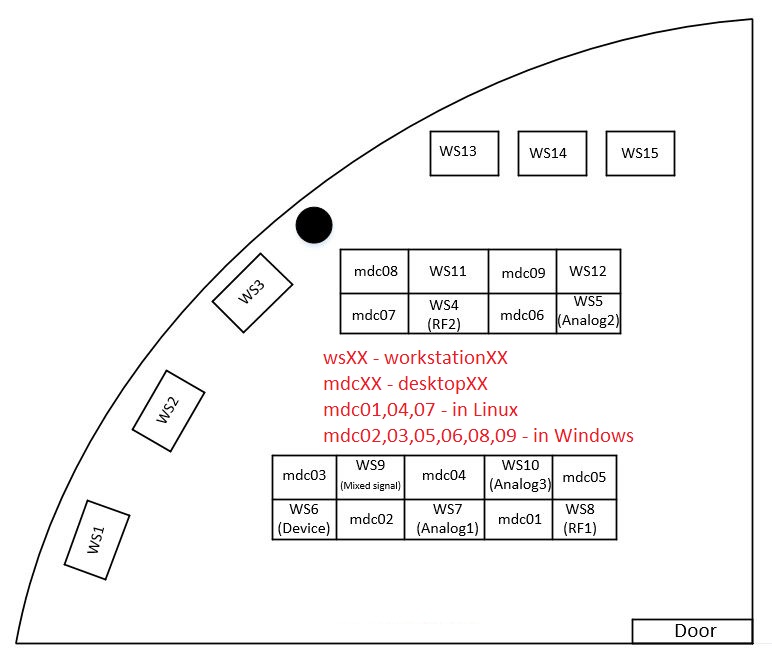 List of Work Stations:WORKSTATION1TS150 manual probe stationTS200‐SE Analytic Probe StationWORKSTATION2TPT HB16 wire bonderWORKSTATION3PACE TF1800 rework stationWORKSTATION4 (RF2)Wideband Scope Infiniium DSA91304ARohde & Schwarz RF Signal Generator (SMB 100A) (40 GHz)Agilent 81134A Pulse Pattern Gen.Agilent E3630A (3‐ch Power Supply)TTi MX100T DC Power Supply Triple Out.WORKSTATION5 (Analog2)Tek MDO/MSO 3024 (4+16, 200MHz)Agilent E3630A (3‐ch Power Supply)TTi MX100T DC Power Supply Triple Out.Arb waveform generator (Keysight 33500B)Keithley 2110-120 Digital MultimeterKeithley Source Meter 2602BKH7008 low noise preamplifiersWORKSTATION6 (Device)Keithley 4200 Semiconductor Analyzer SystemWORKSTATION7 (Analog1)Tek MDO/MSO 3024 (4+16, 200MHz)Agilent E3630A (3‐ch Power Supply)Triple Output Programmable DC Power Supply (TTi MX100T)Arb waveform generator (Keysight 33500B)Keithley 2110-120 Digital MultimeterSRS780 spectrum analyzerKH7008 low noise preamplifiersWORKSTATION8 (RF1)PNA‐X Microwave Network AnalyzerAgilent N5172B (Vector Signal Gen.) 6GHzKeysight MSOX3104Agilent E3630A (3‐ch Power Supply)TTi MX100T DC Power Supply Triple Out.WORKSTATION9 (Mixed Signal)Agilent 16852A Logic AnalyzerKeysight MSOX3104Agilent E3630A (3‐ch Power Supply)TTi MX100T DC Power Supply Triple Out.Agilent 34401A (Multimeter)Arb waveform generator (Keysight 33611A)WORKSTATION10 (Analog3)Tek MDO/MSO 3024 (4+16, 200MHz)Arb waveform generator (Keysight 33611A)Agilent E3630A (3‐ch Power Supply)TTi MX100T DC Power Supply Triple Out.Agilent 34401A (Multimeter)